	delivery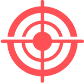 Project Progress ReportHigh level Project Milestones and/or next steps[OPTIONAL TABLE: Detail any relevant milestones scheduled for achievement and performance against those milestones. Baseline dates are those outlined in the Project Plan. Alternatively, updates from your project management software can be provided.]  Status and Project DetailsStatus and Project DetailsStatus and Project DetailsStatus and Project DetailsProject name:Project IDProject Manager name:Project Start:Working Group Chair/LeadEstimated Project End:Report date:Traffic Light Progress:Progress Report AudienceProgress Report AudienceProgress Report AudienceProgress Report AudiencePrimary Audience:E.g. Working Group E.g. Working Group E.g. Working Group Secondary Audience:E.g. Project Governance, Executive SponsorE.g. Project Governance, Executive SponsorE.g. Project Governance, Executive SponsorProject InformationProject InformationProject InformationProject InformationProject Overview & Scope:[Overall aim of the project and project scope as outlined in Project Plan] [Overall aim of the project and project scope as outlined in Project Plan] [Overall aim of the project and project scope as outlined in Project Plan] Project Milestone/Deliverables:[Detail project deliverables as outlined in Project Plan][Detail project deliverables as outlined in Project Plan][Detail project deliverables as outlined in Project Plan]Issues & Risks:[Outline any new risks or issues encountered][Outline any new risks or issues encountered][Outline any new risks or issues encountered]Project ProgressProject ProgressProject ProgressProject ProgressProject Progress Update:[Brief statement of project performance not covered in the remainder of the report including project’s progress towards meeting targetted outcomes][Brief statement of project performance not covered in the remainder of the report including project’s progress towards meeting targetted outcomes][Brief statement of project performance not covered in the remainder of the report including project’s progress towards meeting targetted outcomes]Changes to date:[Provide an overview of any changes to date][Provide an overview of any changes to date][Provide an overview of any changes to date]Milestones:Milestones Achieved[List any milestones acheived]Milestones in Progress[List any relevant milestones]Future Milestones[List any relevant milestones]Milestones Achieved[List any milestones acheived]Milestones in Progress[List any relevant milestones]Future Milestones[List any relevant milestones]Milestones Achieved[List any milestones acheived]Milestones in Progress[List any relevant milestones]Future Milestones[List any relevant milestones]Next steps:[List identified next steps][List identified next steps][List identified next steps]Noted (circle or attach/file email to supplement signature)Noted (circle or attach/file email to supplement signature)Noted (circle or attach/file email to supplement signature)Noted (circle or attach/file email to supplement signature)Executive Sponsor 
(if required):Signature:Date: Signature:Date: Signature:Date: Feedback/comments to consider moving forward 
(if any):Milestone/ActionsResponsible PersonBaseline Completion DateForecast Completion DateStatusTraffic Light ProgressCommentDescription of Milestone